                                              УКРАЇНА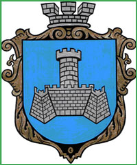 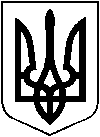 ХМІЛЬНИЦЬКА МІСЬКА РАДАВінницької областіВИКОНАВЧИЙ КОМІТЕТРІШЕННЯвід “ ”  ___________    2023р.                                                №_____                                           м. ХмільникЗ метою забезпечення надання адміністративних послуг щодо присвоєння, зміни, коригування, анулювання адрес об’єктам будівництва та об’єктам нерухомого майна на території Хмільницької міської територіальної громади, на виконання вимог статей 261-265 Закону України «Про регулювання містобудівної діяльності», Постанови Кабінету Міністрів України "Про затвердження Порядку присвоєння адрес об’єктам будівництва, об’єктам нерухомого майна" № 690 від 07.07.2021 року, керуючись статтею 144 Конституції України, статтями 31, 37, 51, 52 Закону України «Про місцеве самоврядування в Україні», виконавчий комітет міської радиВ И Р І Ш И В:  1. Надати управлінню містобудування та архітектури Хмільницької міської ради повноваження щодо присвоєння, зміни, коригування та анулювання адрес об’єктам будівництва та об’єктам нерухомого майна в межах території Хмільницької міської територіальної громади Хмільницького району Вінницької області, шляхом видачі наказів за підписом начальника управління з внесенням відомостей до Реєстру будівельної діяльності Єдиної державної електронної системи у сфері будівництва.2. Рішення виконавчого комітету Хмільницької міської ради № 65 від 21.01.2021 року "Про надання повноважень щодо присвоєння адрес" вважати таким, що втратило свою чинність.3. Загальному відділу Хмільницької міської ради  у документах постійного зберігання – рішенні виконавчого комітету Хмільницької міської ради № 65 від 21.01.2021 року "Про надання повноважень щодо присвоєння адрес"  зазначити факт та підставу втрати цього рішення.4.  Контроль за виконанням цього рішення покласти на заступника міського голови з питань діяльності виконавчих органів  міської ради згідно з розподілом обов’язків. Міський голова                                                  М.В. ЮрчишинПро надання повноваженьщодо присвоєння адрес